                                                H O T Ă R Â R E A Nr. 93                                              din 16 decembrie 2014privind aprobarea impozitelor şi taxelor locale pentru anul 2015Consiliul local al Municipiului Dej, întrunit în ședința ordinară din data de 16 decembrie 2014,	Având în vedere proiectul de hotărâre, prezentat din iniţiativa primarului Municipiului Dej, întocmit în baza Raportului Nr. 22.056 din 3 decembrie 2014, prin care se supune spre aprobare impozitele și taxele locale pentru anul 2015, proiect avizat favorabil în ședința de lucru a comisiei economice din data de 16 decembrie 2014;	Având în vedere prevederile Legii Nr. 273/2006 -  privind finanţele publice locale;         prevederile ‘art. 287’, ’art. 288’ din Legea Nr. 571/2003 privind Codul Fiscal cu modificările și completările ulterioare, Hotărârea Guvernului Nr. 1.309/2012 privind nivelurile pentru valorile impozabile, impozitele și taxele locale și alte taxe asimilate acestora, precum și amenzile, aplicabile în anul fiscal 2015;        Potrivit competentelor conferite de prevederile ’art. 36’,  alin. (2), lit. b), alin. (4), lit. c) şi ’art. 45’, alin (2),  lit. c) din Legea administraţiei publice locale Nr. 215/2001 privind administraţia publică locală, republicată cu modificările și completările ulterioare,                                                             H O T Ă R Ă Ş T E: 	       Art.1. Aprobă impozitele şi taxele locale pentru anul 2015, după cum urmează:  a) nivelurile stabilite în sume fixe sunt prevăzute în Tabloul cuprinzând impozitele şi taxele locale pentru anul 2014, constituind ANEXA Nr.1;                 b) Majorarea impozitelor la clădiri, teren şi mijloacele de transport în conformitate cu prevederile art. 287 din Codul Fiscal modificat prin Legea Nr. 343/2006  potrivit căreia nivelul impozitelor şi taxelor locale prevăzute în prezentul titlu poate fi majorat anual de consiliile locale,pentru anul 2014 propunem:	- Majorarea cu 0% a impozitului /taxă pe clădiri la persoane fizice, calculat conform prevederilor Legii Nr. 571/2003,cu modificările  şi completările ulterioare.	- Majorarea cu 0 % a impozitului/taxă pe clădiri la persoanele juridice, calculat conform prevederilor Legii Nr. 571/2003, cu modificările  şi completările ulterioare.	- Majorarea cu 0% impozitului/taxei pe teren la persoane fizice, calculat conform prevederilor Legii Nr. 571/2003, cu modificările  şi completările ulterioare.	- Majorarea cu 0% impozitului/taxei pe teren la persoane juridice, calculat conform prevederilor Legii Nr. 571/2003, cu modificările  şi completările ulterioare.            - Majorarea cu 0% impozitului asupra mijloacelor de transport la persoanele fizice, calculat conform prevederilor Legii Nr. 571/2003, cu modificările şi completările ulterioare.	- Majorarea cu 0% impozitului asupra mijloacelor de transport la persoane juridice, calculat conform prevederilor Legii Nr. 571/2003, cu modificările şi completările ulterioare.c) pentru persoanele juridice cota de impozitare asupra valorii de inventar a clădirii prevăzută la ’art. 253’,  alin. (2)  din Legea Nr. 571/2003 privind Codul fiscal, se stabileşte la :d) cota de impozitare asupra valorii de inventar a clădirii nereevaluate prevăzută la ’art. 253’, alin. (6) din Legea Nr. 571/2003 privind Codul fiscal, se stabileşte la :  10 -  20% pentru clădirile care nu au fost reevaluate în ultimii 3 ani anteriori anului fiscal de referinţă;   30- 40 % % pentru clădirile care nu au fost reevaluate în ultimii 5 ani anteriori anului fiscal de referinţă;f) cota pentru stabilirea taxei pentru serviciile de reclamă şi publicitate, prevăzută la ‘art. 270’,  alin. (4) din Legea Nr. 571/2003 privind Codul fiscal, se  stabileşte la :g) cota pentru stabilirea impozitului pe spectacole, prevăzută la ’art. 274’ din Legea Nr. 571/2003 privind Codul fiscal, este de:2% în cazul unui spectacol de teatru, balet, operă, operetă, concert filarmonic sau altă manifestare muzicală, prezentare film, spectacol de circ sau orice competiţie sportivă internă sau internaţională, 5% în cazul oricărei alte manifestări artistice;h) cota pentru stabilirea impozitului pe spectacole, prevăzută la ’art. 275’ din Legea Nr. 571/2003 privind Codul fiscal, se prezintă astfel :        Art. 2. – Pentru plata cu anticipaţie a impozitului pe clădiri, datorat pentru întregul an de către contribuabili, până la data de 31 martie a anului respectiv, se acordă o bonificaţie de până la 10% prevăzută la ‘art. 255’ (2), la ’art. 260’ (2) şi la ’art. 265’ (2) din Legea Nr. 571/2003 privind Codul fiscal modificat prin Legea Nr. 343/2006, se stabileşte astfel:                     Pentru determinarea impozitului pe clădiri în cazul persoanelor fizice, precum şi a impozitului pe teren, pentru anul 2014, se menţine delimitarea zonelor aprobată prin Hotărârea Consiliului Local al  Municipiului Dej Nr. 102/2002.                        Art.3. Aprobă valorile impozabile, impozitele și taxele locale, respectiv amenzile contravenţionale pentru anul 2015 astfel cum sunt ele prevăzute în Anexa Nr. 1, care face parte integrantă din prezenta hotărâre.                    2) Toate impozitele si taxele cuprinse în Anexa Nr. 1, vor fi  influenţate, unde este cazul, cu coeficientul de corecţie corespunzător rangului localităţii.         		Art. 4. În conformitate cu prevederile ’art. 255’, ’260’ şi ‘265’ din Codul fiscal, plata impozitului/taxa pe clădiri, impozitului/taxa pe teren și impozitul pe mijloacele de transport  se plăteşte anual, în două rate egale, până la datele de 31 martie şi 30 septembrie inclusiv.                 Impozitul anual pe clădiri, impozitul/taxa pe teren și impozitul pe mijloacele de transport  datorat  buget local de către contribuabili, persoane fizice sau juridice, de până la 50 lei inclusiv, se plăteşte integral până la primul termen de plată.                                                                   Art. 5. Lista actelor normative prin care sunt instituite impozitele şi taxele locale, inclusiv Hotărârea Consiliului Local al  Municipiului Dej, prin care s-au instituit/stabilit impozite şi taxe locale pe o perioadă de 5 ani anteriori anului fiscal curent, este prevăzută în Anexa Nr. 2.	       Art. 6. Lista cuprinzând actele normative, inclusiv Hotărârea Consiliului Local al  Municipiului Dej, în temeiul cărora s-au acordat facilităţi fiscale pe o perioadă de 5 ani anteriori anului fiscal, este prevăzută în Anexa Nr. 3.               Art. 7. Aprobă procedura de acordare a facilităţilor fiscale categoriilor de persoane fizice  prevăzute la ’art. 286’, alin. (1, 3) din Legea Nr. 571/2003, potrivit Anexei Nr. 4.                             Art. 8 - Anexele Nr. 1 - 4 fac parte integrantă din prezenta Hotărâre.       Art. 9. Cu ducerea la îndeplinirea a prevederilor prezentei hotărâri se încredinţează Direcţia Economică din cadrul Primăriei Municipiului Dej.Preşedinte de şedinţă,     Lazin Sebastian FlaviuNr. consilieri în funcţie -  19						Nr. consilieri prezenţi   -  18  Nr. voturi pentru	   -   18	Nr. voturi împotrivă	   -   	Abţineri	               -  			        Contrasemnează							             Secretar,						                                                                             Covaciu Andron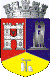 ROMÂNIAJUDEŢUL CLUJMUNICIPIULUI DEJStr. 1 Mai nr. 2, Tel.: 0264/211790*, Fax 0264/223260, E-mail: primaria@dej.roLegea 571/2003Cota de impozitare aprobată pentru anul 2014Cota de impozitare propusa pentru anul 2015Cota de impozitare aprobată pentru anul 20150,25%-1,50%1,25%1,25%Legea 571/2003Cota de impozitare aprobată  pentru anul 2014Cota de impozitare propusa pentru anul 2015Cota de impozitare aprobată pentru anul 201510 - 20%1010Legea 571/2003Cota de impozitare aprobată pentru anul 2014Cota de impozitare propusa pentru anul 2015Cota de impozitare aprobată pentru anul 201530 - 40%3030Legea 571/2003Cota de impozitare aprobată pentru anul 2014Cota de impozitare propusa pentru  anul 2015Cota de impozitare aprobată pentru anul 20151%-3%3 %3 %Art.275 alin.(2) Manifestarea artistică sau activitatea distractivă:Art.275 alin.(2) Manifestarea artistică sau activitatea distractivă:Nivelurile prevăzute Legea 571/2003 -Nivelurile prevăzute Legea 571/2003 -Nivelurile de impozitare aprobată pentru anul 2014ART.275 ALIN.(2) COROBORAT CU ART.296 ALIN.(1)Nivelurile de impozitare aprobată pentru anul 2014ART.275 ALIN.(2) COROBORAT CU ART.296 ALIN.(1)Nivelurile de impozitarepropuse 2015Nivelurile de impozitarepropuse 2015Nivelurile de impozitareaprobate pentru anul 2015Art.275 alin.(2) Manifestarea artistică sau activitatea distractivă:Art.275 alin.(2) Manifestarea artistică sau activitatea distractivă:Nivelurile prevăzute Legea 571/2003 -Nivelurile prevăzute Legea 571/2003 -- lei/m2 /zi-- lei/m2 /zi--lei/m2 /zi--lei/m2 /zi--lei/m2 /zi-a) în cazul videotecilor a) în cazul videotecilor intre 0 si 2,inclusivintre 0 si 2,inclusiv0,50,5            0,5            0,5b) în cazul discotecilorb) în cazul discotecilorintre 0 si 3, inclusiv intre 0 si 3, inclusiv 0,50,50,50,5i) cota pentru stabilirea  taxei hoteliere prevăzuta la art.279 alin(2) din Legea nr.571/2003 privind Codul fiscal se stabileşte astfel:Legea Nr. 571/2003i) cota pentru stabilirea  taxei hoteliere prevăzuta la art.279 alin(2) din Legea nr.571/2003 privind Codul fiscal se stabileşte astfel:Legea Nr. 571/2003Cota de impozitare aprobată pentru anul 2014Cota de impozitare aprobată pentru anul 2014Cota de impozitare   propusa pentru anul 2015Cota de impozitare   propusa pentru anul 2015Cota de impozitare aprobată pentru anul 2015Cota de impozitare aprobată pentru anul 2015Cota de impozitare aprobată pentru anul 20150,5 – 5 %0,5 – 5 %1 %1 %1 %1 %Legea 571/2003Legea 571/2003Bonificaţia acordata pentru anul 2014Bonificaţia propusa pentru anul 2015Bonificaţia aprobată pentru anul 2015Bonificaţia aprobată pentru anul 2015a)în cazul impozitului pe  clădiri datorat de către contribuabili, 0-10%;  10%10%10%b)în cazul impozitului pe teren datorat de către contribuabili , 0-10%;10%10%10%c)în cazul mijloacelor de transport datorat de către contribuabili, 0-10%;10%10%10%